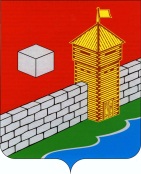 КОНТРОЛЬНО-РЕВИЗИОННАЯ  КОМИССИЯЕТКУЛЬСКОГО МУНИЦИПАЛЬНОГО РАЙОНАЛенина ул., д. 34, каб. 37, с. Еткуль, 456560. тел./факс (35145) 2-26-93с. Еткуль исх. № 21от 28 февраля 2017г.                                                                                                                  .ЗАКЛЮЧЕНИЕ № 19-зпо результатам внешней проверки бюджетной отчетности и исполнения бюджета Еткульского муниципального района  за 2016 год в части деятельности главного администратора бюджетных средств  –  Собрания депутатов Еткульского муниципального районаНа основании статьи 264.4. бюджетного  Кодекса  РФ, и распоряжения председателя контрольно-ревизионной комиссии Еткульского муниципального района «О проведении внешней  проверки годовой бюджетной отчетности Еткульского муниципального района за 2016 год» №03-06/01-ОД от 26 января 2017г., заместителем председателя контрольно-ревизионной комиссии Еткульского муниципального района Е.В. Тутаровой, проведена внешняя проверка  годовой бюджетной отчетности главного администратора бюджетных средств – Собрания депутатов Еткульского муниципального района  за 2016 год.Цель внешней проверки:Проверить состав и содержание форм годовой бюджетной отчетности за 2016г. на соответствие требованиям  нормативно-правовых актов; Проанализировать и оценить  содержащуюся  в годовой отчетности информацию о бюджетной деятельности (ГАБС) на предмет  полноты и достоверности отчетности, законности  и эффективности  исполнения сметы.Задачи внешней проверки: Провести анализ представленной к проверке отчетности ГАБС по составу, содержанию, прозрачности и информативности показателей.Форма проверки: камеральная. Проверка  проводилась с  27.02.2017 года по 28.02.2017г.Метод  внешней проверки: камеральный.Объект внешней проверки и должностные лица:Собрание депутатов Еткульского муниципального района ОГРН 1027401635766	ИНН/КПП 7430006945/743001001Адрес: 456560, Челябинская область, с.Еткуль, ул. Ленина, д.34Председатель Собрания депутатов – Михайлов Игорь ВасильевичПредседатель контрольно-ревизионной комиссии – Садовский Виктор ГригорьевичГлавный бухгалтер – Шеломенцева Римма НиколаевнаВопросы внешней проверки:1. Состав, содержание и сроки представления бюджетной отчетности.2. Анализ бюджетной деятельности по формам бюджетной отчетности3. Результаты финансового контроля.4. Достижение установленных результатов деятельности.Внешняя проверка  годового отчета «Об исполнении бюджета за 2016 год»   проводилась по  принципу  существенности  и включала в себя анализ, сопоставление и оценку годовой бюджетной отчетности Собрания депутатов Еткульского муниципального района об исполнении бюджета и других материалов за 2016 год.   Законодательная, нормативно-правовая и информационная база для проведения внешней проверки исполнения бюджетаУстав Еткульского муниципального района (утв. Постановлением Собрания депутатов Еткульского муниципального района №14 от 25.05.2005г.);Бюджетная смета Собрания депутатов Еткульского муниципального района с учетом внесенных изменений;Бюджетный кодекс РФ (БК РФ);Гражданский кодекс РФ (часть первая, ГК РФ);Федеральный закон от 06.12.2011г. №402-ФЗ «О бухгалтерском учете»;"Единый план счетов бухгалтерского учета для органов государственной власти (государственных органов), органов местного самоуправления, органов управления государственными внебюджетными фондами, государственных академий наук, государственных (муниципальных) учреждений ", утвержденный Приказом Минфина РФ от 01.12.2010г. №157н;Приказ Минфина РФ от 28.12.2010 № 191н «Об утверждении Инструкции о порядке составления и предоставления годовой, квартальной и месячной отчетности об исполнении бюджетов бюджетной системы РФ» (Инструкция о составлении отчетности);Положение о бюджетном процессе в Еткульском муниципальном районе (утв. решением Собрания депутатов Еткульского муниципального района № 280 от 30.05.2012г.);Решение Собрания депутатов Еткульского муниципального района от 23.12.2015г. № 32 «О бюджете Еткульского муниципального района на 2016 год»;Решение Собрания депутатов Еткульского муниципального района от 30.12.2016г. №188 «О внесении изменений в Решение Собрания депутатов Еткульского муниципального района от 23.12.2015г. № 32 «О бюджете Еткульского муниципального района на 2016 год»;Приказ от 27.12.2011г. № 113 «Об утверждении Порядка открытия и ведения лицевых счетов финансовым управлением администрации Еткульского муниципального района в новой редакции»;Постановление № 943 от 24.11.2010 г. «О порядке ведения реестра расходных обязательств Еткульского муниципального района».Роспись главного распорядителя за 2016 год.Годовая бюджетная отчетность об исполнении бюджета.		  1.	Общие положенияПроверка проведена на основе бюджетной отчетности  Собрания депутатов Еткульского муниципального района за 2016 год в составе, определенном Инструкцией  «О порядке составления и представления годовой, квартальной и месячной отчетности об исполнении бюджетов бюджетной системы РФ», утвержденной приказом Минфина РФ от 28.12.2010 №191н (далее – Инструкция №191н).Полномочия, задачи и функции председателя Собрания депутатов Еткульского муниципального района определены Уставом муниципального образования (утв. 25.05.2005г.) и Регламентом Собрания депутатов Еткульского муниципального района (утвержден решением Собрания от 28 апреля 2010 года № 10).2.		Проверка полноты и состава  представленной отчетности в соответствиис требованием  приказа  от 28.12.2010г. № 191н.Бюджетная отчетность Собрания депутатов за 2016 год, для проведения внешней проверки, предоставлена  в соответствии с требованиями п. 11.1. инструкции «О порядке  составления и предоставления  годовой, квартальной, месячной отчетности об исполнении бюджетов бюджетной  системы Российской Федерации;  утв. пр. Министерства финансов РФ  от 28.12.2010г. № 191 ( с изм. от 29.12.2011г. № 191н) :Баланс  исполнения  бюджета  на 01.01.2017г. (ф. 0503130);Отчет об исполнении бюджета на 01.01.2017г. (ф. 0503127);Отчет о принятых обязательствах (ф.0503128);Сведения о движении нефинансовых активов (ф.0503168);Справка по заключению счетов бюджета отчетного финансового года (ф. 0503110); Отчет о финансовых результатах  деятельности (ф. 0503121);Сведения о наличии дебиторской задолженности на 01.01.2016г. (ф.0503169);Сведения о количестве подведомственных участников бюджетного процесса (ф.0503161);Сведения о результатах деятельности (ф.0503162);Сведения об изменениях бюджетной росписи (ф.0503163);Сведения об исполнении бюджета (ф.0503164);Сведения об изменениях остатков валюты баланса (ф. 0503173);Пояснительная записка (ф. 0503160);	Сведения об использовании информационно-коммуникационных технологий (ф.0503177).3. Проверка выполнения функций ГАБС, предусмотренныхзаконодательством и нормативно-правовыми актамиРешением Собрания депутатов Еткульского муниципального района от 23.12.2015г. №32 «О бюджете Еткульского муниципального района на 2016 год» Собрание депутатов Еткульского муниципального района наделено полномочиями  главного администратора бюджетных средств Еткульского муниципального района.3.1 Наличие перечня получателей бюджетных средств и соблюдение принципа подведомственности расходов бюджета.Согласно данным ф.0503161 «Сведения о количестве подведомственных учреждений» Собрание депутатов на 01.01.2017 года является органом власти, получателем бюджетных средств и имеет 1 подведомственное учреждение - контрольно-ревизионную комиссию Еткульского муниципального района, являющегося получателем бюджетных средств.3.2 Проверка правомерности составления бюджетной росписи, доведения лимитов бюджетных обязательств и плановых назначений по доходам.Составление и ведение бюджетной росписи Собрания депутатов Еткульского муниципального района производилось в соответствии  со ст. 219.1 Бюджетного кодекса РФ и «Порядком ведения бюджетной росписи», утвержденным Собранием депутатов Еткульского муниципального района от 20.01.2011г. №118. Первоначально Решением о бюджете утверждены бюджетные ассигнования в сумме 5745,80 тыс. рублей.В ходе исполнения бюджета в бюджетную роспись вносились изменения, показатели бюджетной росписи были увеличены на 319,95 тыс. рублей. В соответствии с изменениями, вносимыми в решение о бюджете бюджетные ассигнования Собрания депутатов были утверждены в объеме 6065,75 тыс. рублей. Все бюджетные ассигнования увеличены с внесением изменений в решение о бюджете и отражены в полном объеме в ф.0503163 «Сведения об изменении бюджетной росписи».3.3. Ведение реестра расходных обязательств, подлежащих исполнению в пределах, утвержденных, лимитов бюджетных обязательств  и бюджетных  ассигнований.Во исполнение ст. 87 БК РФ в Собрании депутатов Еткульского муниципального района  ведется  Реестр расходных обязательств в пределах утвержденных лимитов бюджетных обязательств, что соответствует  порядку ведения  Реестра расходных обязательств  утв. Постановлением № 943 от 24.11.2010 г. «О порядке ведения реестра расходных обязательств Еткульского муниципального района».3.4. Проверка организации ведомственного финансового контроля за использованием средств. В соответствии с  п.п.1 п.1 ст. 158  БК РФ,  Собранием депутатов  организован и проводится  ведомственный финансовый контроль в сфере деятельности. В Собрании депутатов  проводились ревизии кассы на основании распоряжения Председателя Собрания депутатов Еткульского муниципального района №32 от 09.12.2016г., распоряжения председателя контрольно-ревизионной комиссии Еткульского муниципального района №26-од от 14.12.2016г.Согласно данным таблицы № 5  ф. 0503160 « Сведения о результатах внутреннего контроля»   в 2016 году  ГАБС (Собранием депутатов)   проводилась ревизия кассы, недостач, излишков и нарушений не выявлено.  3.5 Организация проведения инвентаризации имущества и денежных обязательств, результаты инвентаризации.В соответствии ст. 11 Федерального Закона  «О бухгалтерском учете » от 06.12.2011г. № 402-ФЗ, Инструкции  о составлении отчетности об исполнении бюджета, перед  составлением  годовой отчетности ГАБС издано распоряжение Председателя Собрания депутатов Еткульского муниципального района от 09.12.2016г.  № 33, распоряжение председателя контрольно-ревизионной комиссии Еткульского муниципального района от 14.12.2016г. №25-ОД «О проведении  инвентаризации основных средств и малоценных и быстроизнашивающихся предметов» товарно-материальных ценностей, денежных средств, банков строгой отчетности и расчетов. Согласно данным таблицы № 6 ф. 0503160 «Сведения о проведении инвентаризации» в результате инвентаризации не установлено недостачи (хищений), излишков, материальных ценностей и денежных средств.3.6 Организация бюджетного учетаВ соответствии со ст. 7  Закона № 402-ФЗ от 06.12.2011г.  приказом  руководителя ГАБС от 01.01.2006г.  № 31  для целей бюджетного и налогового учета,  разработано и утверждено Положение  об   учетной политике.Бюджетный учет  ГАБС  ведется  по утвержденной смете  расходов  в разрезе  кодов  бюджетной классификации, утв.  Приказом  Минфина РФ от 01.07.2013г. № 65н  «Об утверждении  указаний  о порядке применения  бюджетной классификации  РФ», с применением  регистров  учета  в соответствии  с приказом  руководителя об учетной политике в учреждении. Приказом утвержден  план счетов бюджетного учета, график документооборота, периодичность формирования регистров бюджетного учета на бумажных носителях, утверждены формы первичных учетных документов, применяемых для оформления хозяйственных операций, а также формы документов для внутренней бухгалтерской  отчетности.Перед составлением годовой отчетности, бухгалтером Собрания депутатов была проведена сверка  по расчетам  с ООО «Ростелеком».Завершение  операций  по исполнению сметы  в текущем финансовом году  осуществлено в соответствии  с приказом  Финансового управления  администрации  Еткульского муниципального района от 14.11.2016г.  № 19-од «Об утверждении Графика завершения операций по исполнению районного бюджета и кассовых операций муниципальных бюджетных учреждений в 2016 году».  Банковские счета в кредитных учреждениях  в 2016 году не открывались.Применение кодов бюджетной классификации соответствует уведомлениям об уточнении кодов бюджетной классификации.4. Состав, содержание и сроки представления бюджетной отчетности4.1. Годовая бюджетная отчетность Собрания депутатов Еткульского муниципального района за 2016 год сформирована на 01.01.2017г. и представлена в финансовое управление Еткульского муниципального района  30.01.2017г. Отчетность предоставлена  в виде электронного документа  и на бумажных носителях.  В контрольно - ревизионную комиссию Еткульского муниципального района  годовая отчетность предоставлена 20 февраля 2017г.По причине отсутствия показателей, имеющих числовое значение, следующие формы отчетности не составлялись:- Сведения об исполнении мероприятий в рамках целевых программ (ф.0503166);- Сведения о целевых иностранных кредитах (ф.0503167);- Сведения по кредиторской задолженности (ф.0503169);- Сведения о финансовых вложениях получателя бюджетных средств, администратора источников финансирования дефицита бюджета (ф.0503171);- Сведения о государственном (муниципальном) долге, предоставленных бюджетных кредитах (ф.0503172);- Сведения о доходах от перечислений прибыли (дивидендов) государственных (муниципальных) унитарных предприятий, иных организаций с государственным участием в капитале (ф.0503174);- Сведения о принятых и не исполненных обязательствах получателя бюджетных средств (ф.0503175); - Сведения о недостачах и хищениях денежных средств и материальных ценностей (ф.0503176);- Сведения о суммах консолидированных поступлений, подлежащих зачислению на счет бюджета (ф.0503184);- Сведения об исполнении судебных решений по денежным обязательствам бюджета (ф.0503296).- Таблицы №2-4 к Пояснительной записке.Информация о перечне форм, не включенных в состав бюджетной отчетности, отражена в пояснительной записке к бюджетной отчетности за отчетный период. Годовая отчетность подписана руководителем и главным бухгалтером. Формы предоставлены к проверке в полном объеме, указанном в разделе 1 п.п.11.1 Инструкции о составлении отчетности №191н от 28.12.2010г. В соответствии  с п. 4  Инструкции о составлении отчетности об исполнении бюджета  отчетность пронумерована, снабжена приложением содержания отчетности.  Дата принятия отчетности проставлена на ф. 0503110 – «20» февраля 2017 года.4.2. Анализ и выборочные проверки отчетности фактов неполноты данных отчетности не выявили.5. Анализ бюджетной деятельности по формам бюджетной отчетности5.1 Исполнение плановых назначений по доходам и расходам.Исполнение плановых назначений по доходам и расходам анализируется по данным отчетов форм 0503127, 0503163, 0503164. 5.1.1 Исполнение плановых назначений по доходамВ соответствии с решением Собрания депутатов Еткульского муниципального района от 23.12.2015г. № 32 «О бюджете Еткульского муниципального района на 2016 год» Собрание депутатов является главным администратором бюджетных средств Еткульского муниципального района.В ф.0503127 (раздел 1 «Доходы бюджета», графа 4 «Утвержденные бюджетные назначения») утвержденные бюджетные назначения  по доходам отражены в сумме 0,0 тыс. рублей. Исполнены бюджетные назначения по доходам в сумме 0,0 тыс. рублей.5.1.2 Исполнение плановых назначений по расходам бюджета.Решением о бюджете 23.12.2015г. №32 «О бюджете Еткульского муниципального района на 2016 год»  бюджетные ассигнования по расходам утверждены в объеме 5 745,80 тыс. рублей.В течение 2016 года в объем бюджетных ассигнований вносились изменения, причины и основания которых указаны в «Сведениях об изменениях бюджетной росписи главного распорядителя средств бюджета» (ф.0503163).В графе 4 «Утвержденные бюджетные назначения» раздела «Расходы бюджета» ф. 0503127 плановые бюджетные ассигнования отражены в сумме 6065,75 тыс. рублей, что соответствует  сумме бюджетных ассигнований, утвержденных решением Совета депутатов Еткульского муниципального района от 30.12.2016г.  №188. При анализе  исполнения расходной части превышения фактического финансирования над плановыми бюджетными назначениями не установлено.  При проверке соответствия объемов принятых денежных обязательств лимитам бюджетных обязательств нарушений не установлено. По данным ф.0503127 расходы ГРБС в 2016 году составили 6064,56 тыс. рублей (99,98% от утвержденных бюджетных назначений), в том числе по функциональной классификации:  - по КФСР 0103  «Функционирование законодательных (представительных) органов государственной власти и представительных органов муниципальных образований» исполнены в сумме 3 755,57 тыс. рублей (100%).- по КФСР 0106 «Обеспечение деятельности финансовых, налоговых и таможенных органов и органов финансового (финансово-бюджетного) надзора» исполнение составило  1 905,18 тыс. рублей (100%).- по КФСР 1003 «Социальное обеспечение населения» исполнены в сумме 403,80 тыс. рублей (99,71%) . Кассовые расходы ГРБС представлены в таблице №1                                                                                                                                    Таблица №1Из данных  таблицы следует, что планируемая структура расходов  ГАБС при исполнении бюджета существенно не изменилась. В общих расходах  Собрания депутатов основную долю (62%)  составляют расходы по функционированию законодательных (представительных) органов государственной власти и представительных органов муниципальных образований,  31%  составляют  расходы на обеспечение деятельности финансовых, налоговых и таможенных органов и органов финансового (финансово-бюджетного) надзора, 7% - социальное обеспечение населения.Заключение и оплата бюджетными учреждениями договоров, исполнение которых осуществлялось за счет средств бюджета района, производилось в пределах утвержденных им лимитов бюджетных обязательств в соответствии с классификацией расходов бюджета района. Исполнение расходов осуществлялось бухгалтерией Собрания депутатов по сводной бюджетной росписи  на основании  кассового плана и заявок на финансирование.Сопоставлением данных ф. 0503127 с данными ф. 0503163 на соответствие утвержденных бюджетных назначений  и с данными ф. 0503164 на соответствие сведений об исполнении бюджета расхождений не установлено.5.2. Исполнение мероприятий в рамках целевых программ Собрание депутатов не участвует в целевых программах, ф. 0503166 «Сведения об исполнении мероприятий в рамках целевых программ» не представлена ввиду отсутствия в ней показателей.5.3 Кассовые и фактические результаты исполнения бюджета Кассовые и фактические результаты исполнения бюджета анализируются по данным форм 0503127, 0503121, 0503130, 0503169.По данным ф. 0503121, ф.0503127 и ф.0503110 начисленные и кассовые доходы Собрания депутатов составили 0,0 тыс. рублей.6. Анализ показателей финансовой отчетности6.1. Сведения о движении нефинансовых активов (ф.0503168)Показатели ф.0503168 «Сведения о движении нефинансовых активов» не имеют расхождений с показателями ф.0503130 баланса ГАБС.6.2. Анализ Дебиторской и Кредиторской задолженностиСогласно данным годовой бюджетной отчетности  ф. 0503130  «Баланс» и ф. 0503169  «Сведения о дебиторской и кредиторской задолженности», Дт и Кт задолженность  на 01.01.2017г. отразилась на счетах бюджетного учёта:На счетах бюджетного учета Дт задолженность в сумме 72 767,38 рублей, которая отразилась на счетах:- 30302 «расчеты по страховым взносам на обязательное социальное страхование на случай временной нетрудоспособности» в сумме 72 686,27 рублей, в том числе по Собранию депутатов в сумме 30827,91 рублей, по контрольно-ревизионной комиссии в сумме 41858,36 рублей;- 30307 «расчеты по страховым взносам на обязательное медицинское страхование» в сумме 0,06 рублей, в том числе по Собранию депутатов в сумме 0,02 рубля, по контрольно-ревизионной комиссии в сумме 0,04 рубля;- 30310 «расчеты по страховым взносам на обязательное пенсионное страхование» в сумме 0,05 рублей,  в том числе по Собранию депутатов в сумме 0,03 рубля, по контрольно-ревизионной комиссии в сумме 0,02 рубля;- 30312 «расчеты по налогу на имущество организаций» в сумме 81,00 рубль, в том числе по Собранию депутатов в сумме 81,00 рубль, по контрольно-ревизионной комиссии в сумме 0,00 рублей.На счетах бюджетного учета Кт задолженность отсутствует.Данные по ф. 0503169 «Сведения по дебиторской и кредиторской задолженности»  не имеют расхождений с показателями  по ф. 0503130  «Баланс».6. Достоверность отчетных данных ГАБС, отраженных в своде годовой бюджетной отчетности Еткульского муниципального района.Данные  годовой бюджетной отчетности  ГАБС – 639  (Собрания депутатов Еткульского муниципального района) сверены с данными  с годового отчета исполнения бюджета Еткульского муниципального района по ведомственной классификации расходов бюджета, расхождений не установлено.7. Выводы и предложения    1. Годовая бюджетная отчетность, представлена Собранием депутатов Еткульского муниципального района  в контрольно-ревизионную комиссию Еткульского муниципального района в полном объеме, в целом соответствует требованиям  Бюджетного Кодекса РФ, инструкциям  утв. приказам  МФ РФ  от 06.12.2010г. № 162н, от 29.12.2011г. № 191н, решениям Собрания депутатов Еткульского муниципального района  от 23.12.2015г. №32 «О бюджете Еткульского муниципального района  на 2016 год», от 30.12.2016г. №188 «О внесении изменений  в решение Собрания депутатов   Еткульского муниципального района от 23.12.2015г. №32 «О бюджете Еткульского муниципального района  на 2016 год».В общем исполнении расходной части бюджета по району (880 772,52 тыс. рублей), доля расходов Собрания депутатов Еткульского муниципального района составляет 0,7%. Запланированные  ассигнования в сумме 6065,75 тыс. рублей  исполнены на 99,98% и составили 6064,56 тыс. рублей. 2. При  проверке недостатков в оформлении бюджетной отчетности Собрания депутатов за 2016 год не выявлено.3.  Показатели годового отчета об исполнении бюджета Собрания депутатов Еткульского муниципального района за 2016 год  соответствуют показателям исполнения бюджета  Еткульского муниципального района за 2016 год.Код расходовНаименованиерасходовУтверждено бюджетных назначенийУтверждено бюджетных назначенийИсполненоИсполненоИсполненоОткло-нение сумма тыс. руб.Код расходовНаименованиерасходовсумма тыс. руб.уд. вес%сумма тыс. руб.уд. вес%% исполне-нияОткло-нение сумма тыс. руб.Код расходовНаименованиерасходовсумма тыс. руб.сумма тыс. руб.% исполне-нияОткло-нение сумма тыс. руб.01Общегосударственные вопросы5660,7593%5660,7593%100%00103Функционирование законодательных (представительных) органов государственной власти и представительных органов муниципальных образований 3755,5762%3755,5762%100%00106Обеспечение деятельности финансовых, налоговых и таможенных органов и органов финансового (финансово-бюджетного) надзора1905,1831%1905,1831%010Социальная политика405,007%403,817%99,71%- 1,191003Социальное обеспечение деятельности405,007%403,817%99,71%- 1,19Итого:6065,75100%6064,56100%99,98%- 1,19НаименованиеНаличие на 01.01.2016г.ПоступилоВыбылоНаличие на 01.01.2017г.Основные средства:1272,0175,8137,081310,74- машины и оборудование289,0432,5116,61304,94- транспортные средства809,00--809,00- производственный и хозяйственный инвентарь173,9743,3020,47196,80Материальные запасы-350,62350,62-Заместитель председателя контрольно-ревизионной комиссии Еткульского муниципального районаЕ.В. Тутарова